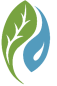         SUTTER COUNTY RESOURCE CONSERVATION     DISTRICT BOARD SPECIAL MEETING AGENDA   		          March 13, 2024 12:00 P.M.                  Sutter County RCD Office - Conference Room                                              144 Gibson Ave, Yuba City, CA 95991This meeting will be conducted in person at the Sutter County Resource Conservation District’s Office. All board members and staff are expected to attend the scheduled meeting. The public is invited to observe and at designated times, are able to provide comments during the meeting by attending and sharing their interests with us.CALL TO ORDER AND ROLL CALL ACTION ITEMS Discuss and vote on Resolution 2024-2 for appointments to the BoardBanking updatesDiscuss and vote on Resolution 2024-3 to set a new date and time for monthly regular Board meetings.ADJOURN Next regular meeting will be held on April 4, 2024 @12:00 p.m. Sutter County Resource Conservation District Office - Conference Room 144 Gibson Rd, Yuba City, CA 95991